OPSEU JOB DESCRIPTION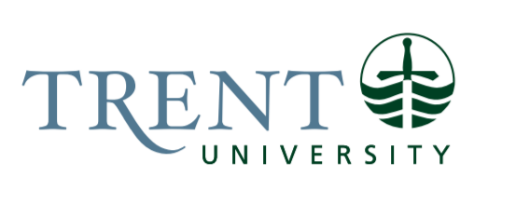 Job Title: 		Assistant Locksmith	 Job Number:			SB-090 | VIP: 1665			Band:			OPSEU- 5		NOC:			7384			Department: 			Facilities Management						Supervisor Title: 	Manager, Facility ServicesLast Reviewed:			June 29, 2021Job Purpose:Reports to the Manager of Facility Services, the incumbent is to coordinate and provide professional locksmith services to the Trent University community.   The Locksmith must preserve maintain and strengthen the integrity of the University’s restricted master keyway system.  Services include, but are not limited to, repair and maintenance of locks, door closures, door hardware, repining locks as well as cutting and duplicating keys.  The Assistant Locksmith is also responsible for escorting contractors around campus with respect to door and/or lock specific projects, including the install and maintenance of all Axiom control hardware.  The Assistant Locksmith is also responsible for maintaining strict confidentiality in regard to all information surrounding the contents and occupants of Trent University’s buildings on campus. This position is essential in maintaining the safety and security of all buildings and occupants on Trent University’s campus.Key Activities:LocksmithResponsible for installation and repair multiple locking, door closing and hardware systems throughout campus in a time sensitive manner.  Cut and duplicate keys for authorized personnel within the restricted key system.Maintains and upholds a restricted master key system with reference to the University’s key policy and procedures    Provides emergency service for lost master keys and/or repair of locksRequired to have excellent skill set for trouble shooting and problem solving lockouts and emergency situationsManage up to date records of core locations and key bidding for all locks per building across campus Schedule delegated work in priority sequenceMust maintain and forward all division specific paperwork (invoices and work orders)Responsible for repairs and replace locks and keys on filing cabinets, display cases and desk drawersCross reference access authorization database to ensure proper restrictions prior to key creation/duplication and distribution Develop procedures to increase productivityInstall, program and maintain electronic door keypads (KP Sargent Key Pad)Certified to install and maintain electronic door hardware (IN100 and IN120) Provides emergency service for “lockouts” as well as “entrapments”Relied upon for after-hours consultation calls as well as all after hours service on an emergency call in basisMaintains a safe and clean working environment (Lock Shop as well as job sites)Education Required:Secondary School Diploma plus 2 years of University, College or Technical school training in a related field such as a Locksmith certification.Experience/Qualifications Required:1-year minimum experience as a Locksmith with emphasis on work related to a University setting, required. Strong organizational, technical and interpersonal communication skills.Ability to work with minimal supervision.Demonstrated ability to work in confidential capacity.Demonstrated ability to multi-task and prioritize work .Specific knowledge of blueprint reading.Specific knowledge of Ontario Building Code as well as the Accessibility for Ontarians with Disabilities Act.Specific knowledge of procedures for estimating costs of material and labour.Computer skills required, Microsoft Office , Key Wizard and Persona.Must be physically capable of lifting/handling heavy materials. (50+ LBS).Demonstrated skills in, and commitment to, customer service and continuous improvement. Must hold a valid Ontario Driver’s Licence – class ‘G’ minimum. Criminal Record Check (dated within the last 6 months) will be required as a condition of employment. This check is at the cost and responsibility of the applicant.Supervision:N/AAnalytical ReasoningMust have exceptional problem-solving skills, which consistently need to be applied quickly and tactfully in real timeHigh Security Keying SystemTrent University is currently operating with two high security key systems which requires the ability adapt new methods to current and established procedures.  Develop new ways to integrate both systems and maintain functionality of each system require the ability to work within established policies and create new, more functional solutions.Access ControlAnalysis and evaluation required to determine where electronic access control is required.  Considering functionality along with end user needs determines where the install is required.  Daily ResponsibilitiesThoughtful reasoning is to be applied to properly determine proper priority of daily duties.  Daily duties will routinely be interrupted with potential high priority needs attached to them, problem solving, and tactful reasoning needs to be applied to know when to stop one job and quickly move to another.Decision MakingDecisions are made throughout daily responsibilities within the framework of established procedures.  There are also decisions made in regards to daily responsibilities that are made with minimal or no supervision.  All decisions made have a direct impact on end users and carry potential safety or risk factors with them.Daily Responsibilities and Project RelatedDecisions on work priorities each day as well as selecting the most efficient and effective repair methodMakes decisions and recommendations for door placement and hardware required for in house renovations and capital renovationsDaily decisions on shop inventory, when to replace and when to move towards new productDetermines the investigative steps to take in regard to lost keys and emergency lock replacementsApplies knowledge of Trent Access and Control Policy, OBC as well as AODA regulations to make consistent decisions on hardware, door sizing as well as the need for accessibility hardware throughout campusUtilizes purchasing policies to determine appropriate contract selection when soliciting quotations or job bidsImpactConsequences of providing an improper repair or install can result in spaces left insecure or even inoperable to all campus occupants  (students, staff, faculty and visitors).  Any error has the potential to carry large financial implications as well result in potential loss of occupant property, university property (physical and intellectual) as well as bring upon corresponding civil liability, all of which can have a negative impact on the reputation of the institution.  Relied upon for service after hours and weekends, during university shutdowns as well as statutory holidays deem this position essential for regular operations of the university.Poor attention to detail when updating the Key Wizard Database can result in unaccounted and undocumented keys, which can again lead to potential loss of occupant property, university property (physical and intellectual) as well as bring upon corresponding civil liability, all of which can have a negative impact on the reputation of the institution.Responsibility for the Work of OthersDirect ResponsibilitySupervision of seasonal student employeesIndirect Responsibilityexternal contractors, provide escorts throughout campus as well as ensure completed work meets Trent University’s standardsCommunicationIndicate the title(s) of individuals internal and external to the University that the incumbent communicates with on a regular basis.  Provide a brief description of the purpose for communicating with these individualsMotor/ Sensory SkillsInternalVice Presidents  project concerns as well as end user informationAssociate Vice Presidents  project concerns, end user information, cost saving initiatives, policy updates, budgetary concernsDirectors  project concerns, end user information, cost saving initiatives, policy updates, budgetary concerns, Faculty  Day to day concerns, end user information, policy updates (when to and how to fill out key authorization forms)Managers  Daily communication (verbal, email, text), receive work/daily duties, send completed jobs, purchase explanations, provide recommendations for projects, Security  phone consultations, main after hours contact (verbal, email, text), Front Line staff  Daily communication regarding work updates and or lock changes, new keys, demonstration on keypads operations, etc…Students  lost keys, directions on key pick up, door functions, lock functionsExternalHired Contractors  obtaining quotations, directing work, escort around campus, billing questions or inconsistencies, Consultants/Project Manager/General Contractors  providing job related insight, advise of key and access policiesCode Regulators  consultation on code complianceSuppliers  placing orders, invitation and scheduling of in-service trainingCampus Visitors  provide directions, answer questionsEffortMental EffortSustained AttentionData entry on the computer as well as historical data paper record upkeepLock Cylinder FabricationImplementation of the equation necessary for lock pinning numbersPhysical EffortKneelingFixing door hardwareClimbingladdersExtended reaching Accessing supplies/hardwareStandingCutting keysLifting Snow shovellingMoving furniturePaintingWorking ConditionsPsychological ConditionsSustained AttentionTime pressure on changing deadlines and responsiveness to emergency call insRequirement to respond to calls form staff, students and faculty for key or door issuesLack of control over pace and volume of work, can be dealing with expectations of immediate responses/fixesMultiple competing demands and conflicting work prioritiesChanging deadlines because of peak times (August- October, April-May)Physical ConditionsNoiseKey duplicating and key cutting machines (ITL 9000, Bravo 3, Marker 2000)VibrationsUtilizing power tools (power drills, bench grinder)
Sharp ObjectsDangerous metal shardsConstrained spacesExtreme Heat and ColdTravelling in and out of multiple buildingsSnow shoveling